Број: 404 – 127/2023
28.12.2023. године
К О С Ј Е Р И Ћ	ПРЕДМЕТ: Позив за достављање понуде;- У прилогу акта, достављамо Вам образац понуде са Техничким карактеристикама услуга одржавања и поправки персоналних рачунара, рачунарске опреме и репрографских уређаја ван гарантног рока и услуга одржавања сајта општине Косјерић, Образац изјаве о испуњавању услова, потврду о реализацији ранијих уговора и начин вредновања понуде. У складу са истим потребно је да нам доставите понуду на обрасцима који су у прилогу позива. Сви обрасци морају бити попуњени и потписани. 	Понуду доставити у затвореној коверти на адресу Општине Косјерић, ул. Олге Грбић 10, са назнаком: ,,Понуда за Набавку услуга одржавања и поправки персоналних рачунара, рачунарске опреме и репрографских уређаја ван гарантног рока и услуга одржавања сајта општине Косјерић  - НЕ ОТВАРАТИ”.	Рок за достављање понуда је  03.01.2024. године до 10,00 часова.	Отварање понуда ће се спровести 03.01.2024. године у 10,30 часова, у просторијама Општинске управе општине Косјерић, у канцеларији број 2, у Косјерићу, ул. Олге Грбић 10.  Критеријум за доделу уговора је „економски најповољнија понуда“, с тим што се у обзир узима цена без ПДВ-а. У случају да два или више понуђача имају исти број пондера, предност ће се дати понуђачу чија је цена нижа.У случају да два или више понуђача имају исту цену, предност ће се дати понуђачу чија је понуда прва пристигла.У поступку отварња понуда могу активно учествовати само овлашћени представници понуђача.Ако је поднета неблаговремена понуда, наручилац ће је по окончању поступка отварања благовремених понуда, неблаговремену понуду вратити неотворену понуђачу, уз назнаку да је поднета неблаговремено.Понуђачима који не буду учествовали у поступку отварања понуда биће достављен записник о отварању понуда, најкасније 3 дана од дана отварања.	Одлуку о додели уговора донеће председник општине Косјерић, одмах након отварања понуда.              Уговор о набавци ће закључити председник општине Косјерић са најповољнијим понуђачем којем је уговор додељен, одмах након доношења одлуке о додели уговора. Уговор производи правно дејство од дана обостраног потписивања, а уговорне обавезе трају до 31.12.2024. године.Комуникација између понуђача и наручиоца врши се искључиво писаним путем.Контакт особа: Бојана Вукосавић  Е - mail адреса: nabavkekosjeric@gmail.com			  bojana.vukosavic@kosjeric.rs                                                                                          ПРЕДСЕДНИК ОПШТИНЕ,                                                                                                                Жарко Ђокић с.р. 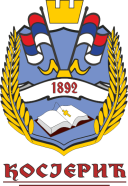 Република Србија Општина Косјерић
Председник општинеОлге Грбић 1031260 Косјерић +381 (0) 31 78 14 60   e-mail: predsednik@kosjeric.rs